ПРОЕКТ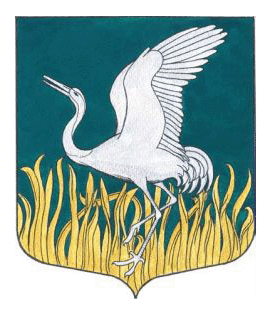 ЛЕНИНГРАДСКАЯ ОБЛАСТЬЛУЖСКИЙ МУНИЦИПАЛЬНЫЙ РАЙОНАДМИНИСТРАЦИЯ МШИНСКОГО СЕЛЬСКОГО ПОСЕЛЕНИЯПОСТАНОВЛЕНИЕ  от            г.                                             №    Об утверждении Положения «О порядке использования, охраны, защиты, воспроизводства лесов, находящихся в собственности муниципального образования Мшинское сельское поселение Лужского муниципального района»
В целях в целях установления единого порядка использования и осуществления полномочий по охране, защите и воспроизводству лесов, находящихся в собственности муниципального образования Мшинского сельского поселения, руководствуясь ст. 14 Федерального закона от 06.10.2003 № 131-ФЗ "Об общих принципах организации местного самоуправления в Российской Федерации", п.3 «Правил пожарной безопасности в лесах», утвержденных Постановлением Правительства РФ от 30.06.2007г. № 417, п.2 «Правил санитарной безопасности в лесах», утвержденных постановлением Правительства РФ от 29.06.2007г. № 414, Уставом муниципального образования Мшинское сельское поселение Лужского муниципального района Ленинградской области, администрация Мшинского сельского  поселения ПОСТАНОВЛЯЕТ:
1. Утвердить Положение «О порядке использования, охраны, защиты, воспроизводства лесов, находящихся в собственности муниципального образования  Мшинское сельское поселение Лужского муниципального  района Ленинградской области».(Прилагается).
2. Опубликовать данное постановление  на сайте администрации Мшинского сельского поселения Лужского муниципального района Ленинградской области. 3. Контроль за исполнением данного постановления  оставляю за собой.Глава администрации 			                         	         	О.А.Медведева			УТВЕРЖДЕНО
Постановлением администрации
Мшинского сельского поселения от    №   
ПОЛОЖЕНИЕО порядке использования, охраны, защиты, воспроизводства лесов, находящихся в собственности муниципального образования Мшинского  сельского поселения Лужского района Ленинградской области.  Настоящее Положение разработано в соответствии с Лесным Кодексом Российской Федерации от 04.12.2006г. № 200-ФЗ, Федеральным законом от 06.10.2003 № 131-ФЗ «Об общих принципах организации местного самоуправления в Российской Федерации», Уставом Мшинского сельского поселения в целях установления единого порядка использования и осуществления полномочий по охране, защите и воспроизводству лесов, находящихся в собственности муниципального образования Мшинского сельского поселения.
1.Общие положения
1. К лесам, находящихся в собственности муниципального образования Мшинского сельского поселения (далее – городские леса), относятся леса, расположенные на землях, включенных в черту населенных пунктов поселения за исключением древесно-кустарниковой растительности на участках, предоставленных для садоводства и личного подсобного хозяйства.
2. Сельские леса предназначены для отдыха населения, проведения культурно-оздоровительных и спортивных мероприятий, а также для сохранения благоприятной экологической обстановки.
3. Реализация полномочий по использованию, охране, защите и воспроизводству сельских лесов осуществляется администрацией Мшинского сельского поселения.
4. Ведение лесного хозяйства в городских лесах должно обеспечивать:
1) сохранение и усиление средообразующих, водоохранных, защитных, санитарно-гигиенических, оздоровительных и иных полезных природных свойств лесов в интересах охраны здоровья человека;
2) многоцелевое, неистощимое пользование лесами для удовлетворения рекреационных потребностей населения поселения и личных потребностей граждан во второстепенных лесных ресурсах и продуктах побочного пользования;
3) воспроизводство, улучшение породного состава и качества лесов, усиление их эстетического и санитарно-гигиенического значения;
4) сохранение биологического разнообразия;
5) охрану лесов от пожаров;
6) защиту лесов от вредных организмов и других негативных воздействий;
7) охрану лесов от незаконных порубок и других лесонарушений.

2. Использование сельских  лесов, находящиеся в собственности муниципального образования Мшинского сельского поселения

1. В сельских лесах разрешаются следующие виды лесопользования:
1) для культурно-оздоровительных и спортивных целей;
2) для научно-исследовательских целей;
3) заготовка второстепенных лесных ресурсов (за исключением заготовки новогодних елок, жердей);
4) размещение ульев и пасек, сенокошение на угодьях;
5) сбор дикорастущих растений, плодов, грибов, ягод и орехов, лекарственных растений и технического сырья;
6) выпас скота;
2. В сельских лесах запрещается осуществление лесопользования, несовместимого с назначением этих лесов.
Размещение временных построек, создание объектов лесной инфраструктуры и благоустройства в городских лесах допускаются, прежде всего, на участках, не занятых деревьями и кустарниками, а при отсутствии таковых - на участках, занятых наименее ценными лесными насаждениями.
3. В сельких лесах, расположенных в водоохранных зонах и прибрежных полосах, лесопользование осуществляется по согласованию со специально уполномоченным государственным органом управления использованием и охраной водного фонда в соответствии с лесным и водным законодательством Российской Федерации.
4. Допускается проведение в сельских лесах рубок ухода, санитарных рубок, рубок реконструкции и обновления, прочих рубок (при проведении трубопроводов, линий связи и электропередачи, прорубке просек, создании противопожарных разрывов, проведении противопожарных, лесокультурных и других лесохозяйственных работ).
5. Пользование участками лесов может осуществляться на правах безвозмездного и краткосрочного пользования. Содержание этих прав определяется законодательством Российской Федерации.
6. Платежи за пользование участками сельских лесов в установленном законодательством Российской Федерации порядке используются для ведения лесного хозяйства в сельских лесах, а также на мероприятия по охране и воспроизводству сельских лесов.

3. Доступ граждан в леса, находящихся в собственности муниципального образования Мшинского сельского поселения

1. Граждане имеют право свободно пребывать в сельских лесах, собирать в личное пользование дикорастущие плоды, ягоды, орехи, грибы, другие пищевые ресурсы, лекарственные растения и техническое сырье, кроме видов, которые занесены в Красную книгу Российской Федерации, а также кроме наркосодержащих растений и природного наркосодержащего сырья.
2. Граждане обязаны соблюдать правила пожарной и санитарной безопасности в сельских лесах, не допускать поломку, порубку деревьев и кустарников, повреждение лесных культур, засорение лесов.
3. Правила поведения граждан в сельских лесах, а также места, сроки и объемы сбора для собственных нужд разрешенных видов лесных ресурсов определяются действующим законодательством и муниципальными правовыми актами органов местного самоуправления поселения.

4. Воспроизводство, охрана и контроль в лесах, находящихся в собственности муниципального образования Мшинского сельского поселения

1. Мероприятия по охране, защите и воспроизводству сельских лесов осуществляются лицами, использующими леса, в соответствии с проектами освоения лесов.
2. В случае, если осуществление мероприятий по охране, защите и воспроизводству сельских лесов не возложено на лиц, использующих леса, администрация Мшинского сельского поселения размешает заказы па выполнение работ по охране, защите и воспроизводству городских лесов в порядке, установленном ст.19 Лесного кодекса Российской Федерации, Федеральным законом от 21.07.2005 года N 94-ФЗ "О размещении заказов на поставки товаров, выполнение работ, оказание услуг для государственных и муниципальных нужд", и заключает муниципальные контракты на выполнение указанных мероприятий.
3. Сельские леса подлежат охране от пожаров, от загрязнения и иного негативного воздействия, а также защите от вредных организмов в соответствии с лесным законодательством.
4. Обеспечение пожарной безопасности в сельских лесах при их использовании, охране, защите, воспроизводстве, осуществлении иной деятельности, а также при пребывании граждан в лесах осуществляется в соответствии с Правилами пожарной безопасности в лесах, утвержденными постановлением Правительства Российской Федерации от 30 июня 2007 года N 417.
4. Основными задачами охраны городских лесов от пожаров являются предупреждение лесных пожаров, их обнаружение, локализация и тушение.
5. Для тушения лесных пожаров и палов на территории сельских лесов администрацией Мшинского сельского поселения могут привлекаться на договорной основе противопожарная техника, транспортные средства, работники предприятий и организаций независимо от форм собственности, а также население. В случае обширных пожаров составляющих угрозу населению, зданиям, сооружениям, привлекаются специализированные службы, в соответствии с действующим законодательством.
6. На период высокой пожарной опасности в сельских лесах администрацией Мшинского сельского поселения могут быть запрещены или ограничены посещение гражданами городских лесов и въезд в них транспортных средств, а также проведение определенных видов работ на отдельных участках городских лесов.
7. Организация защиты лесов от вредных организмов, а также от негативных воздействий на леса осуществляется в соответствии с Правилами санитарной безопасности в лесах, утвержденными постановлением Правительства Российской Федерации от 29 июня 2007 года N 414.
8. Сельские леса подлежат охране от незаконных рубок (порубок), нарушений порядка лесопользования и других действий, причиняющих вред лесам.
9. Юридические и физические лица, причинившие вред сельским лесам, несут ответственность, установленную законодательством Российской Федерации.

